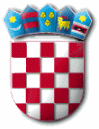 REPUBLIKA HRVATSKA   ZADARSKA ŽUPANIJA   OPĆINA PRIVLAKA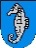        Ivana Pavla II, 46.      23233 PRIVLAKAKLASA: 021-05/18-01/11URBROJ: 2198/28-01-18-1Privlaka, 07. studenog 2018.g.	 Na temelju članka 35. Zakona o lokalnoj i područnoj (regionalnoj) samoupravi (N.N. broj 33/01, 60/01, 129/05, 109/07, 125/08 i 36/09, 150/11,144/12,19/13 i 137/15) i članka 33. Statuta Općine Privlaka („Službeni glasnik Zadarske županije“ 5/18), te članak 56. Poslovnika o radu općinskog vijeća („Službeni glasnik Zadarske županije“ 14/09) i Izmjena i dopuna   Poslovnika  o radu općinskog vijeća (Služeni glasnik Zadarske županije“ 5/18).S a z i v a m16.(šesnaestu ) sjednicu šestog saziva Općinskog vijeća općine Privlaka koja će se održati 13. studenog 2018.g.(utorak) s početkom u  18,00  sati u vijećnici općine Privlaka.Za sjednicu predlažem sljedeći,d n e v n i   r e d: Prihvaćanje zapisnika sa 15. sjednice općinskog vijeća;Donošenje Odluke o davanju u zakup i utvrđivanu početne zakupnine za neizgrađeno građevinsko zemljište-pretežno poslovne namjene K-1;Donošenje odluke o zakupu i kupoprodaji poslovnih prostora u vlasništvu Općine Privlaka;Donošenje odluke o mjerama za sprečavanje nepropisnog odbacivanja otpada i mjerama za uklanjanje odbačenog otpada na području općine Privlaka; Donošenje odluke o izradi UPU-a dijela obalnog pojasa u Privlaci- od obale  Jaz do  kraja obale Kralja Tomislava; Donošenje odluka o koeficijentima za obračun plaće službenika i namještenika; Donošenje odluka o sufinanciranju edukacijsko-rehabilitacijskih programa za djecu s teškoćama u razvoju;Razno;   Općinsko vijećeP r e d s j e d n i k:Nikica Begonja